Rewalidacja klasa I-II OET  25.03.2020 r.Zadanie nr 1: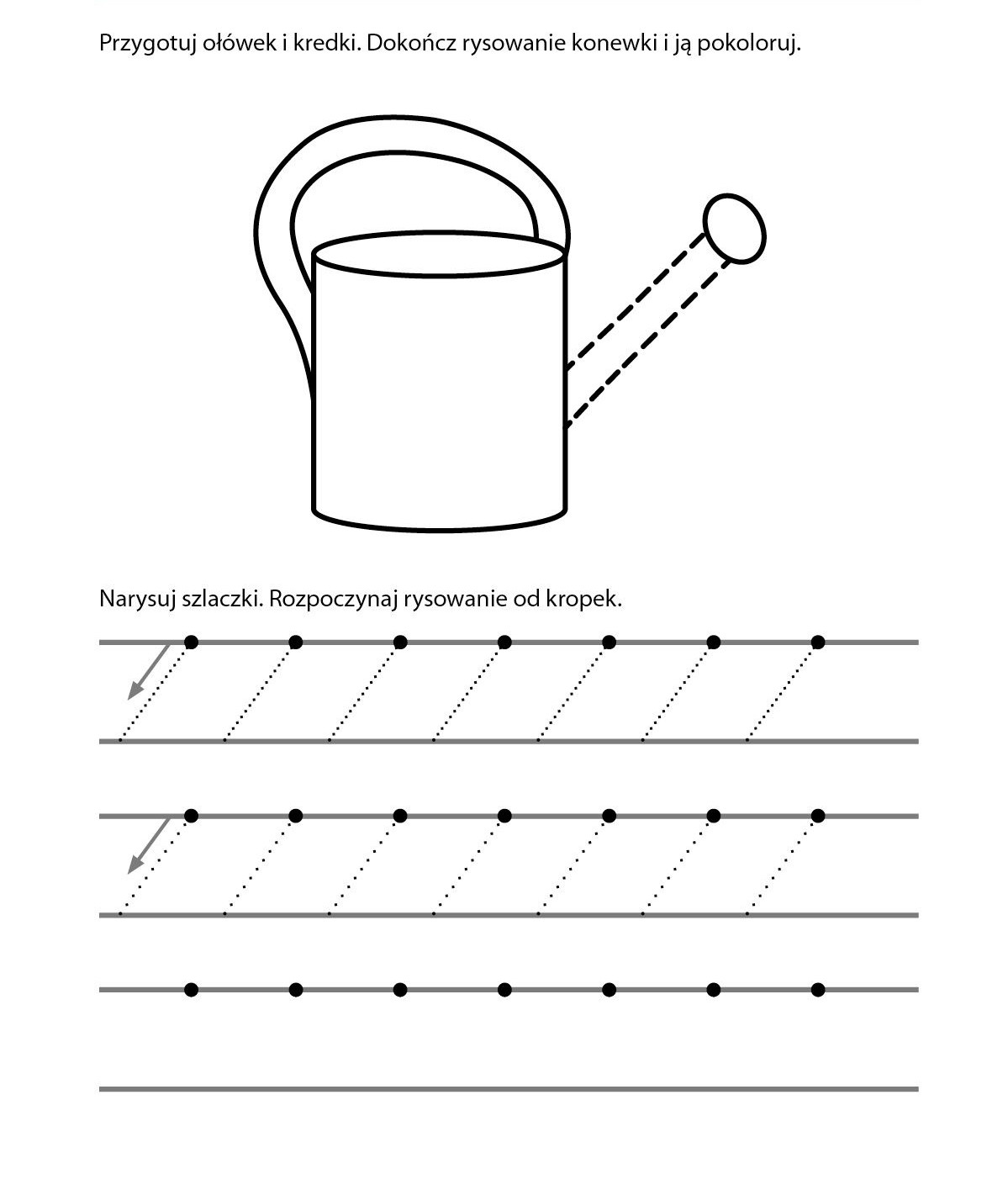 Zadanie nr 2: Dokończ szlaczki rysując po śladzie.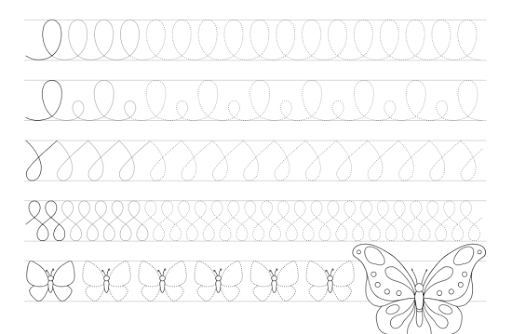 Zadanie nr 3: Pokoloruj białe kropki na kolor tła na jakim się znajdują.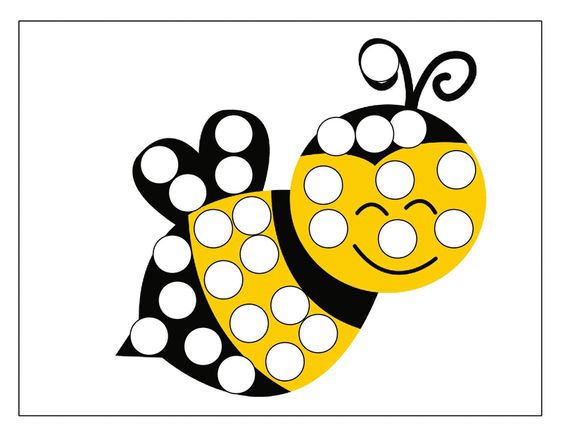 Tworząc kartę pracy korzystam z następujących źródeł:https://pl.pinterest.com/pin/594545588281480553/?autologin=truehttp://bystredziecko.pl/wiosna-strefa-tematyczna/https://pl.pinterest.com/pin/547117054734146592/